Для оперативной связи писать на gmark4212@gmail.comИспользуемая платформа 1С: 8.2.18.104УТ 11.1.2.8Техническое заданиеПроблема:В апреле поменяли в февральских документах поступления организацию. После этого все и поломалось. Дальше документы распроводили, последовательность восстанавливали, виды запасов очищали. Без толку. Нужно добиться корректного расчета себестоимости штатным помощником. Сейчас выдает ошибки в журнале регистрации вида:

По номенклатуре Набор бит + сверла 45пр ПРАКТИКА, склад: Индустриальная, 9а, организация: Анкут Ю.С. ИП обнаружен некорректный остаток в регистре "Себестоимость товаров": Количество = 0, СуммаДопРасходов = 8,49, СуммаДопРасходовБезНДС = 8,49, СтоимостьРегл = 8,49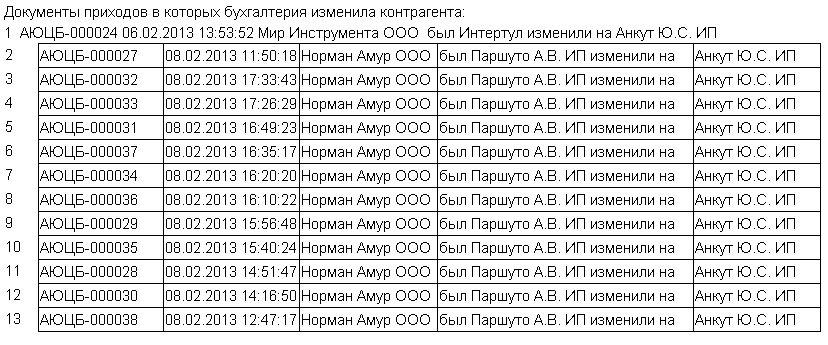 !!! Не рассчитывается себестоимость по большинству позиций, например вот февраль: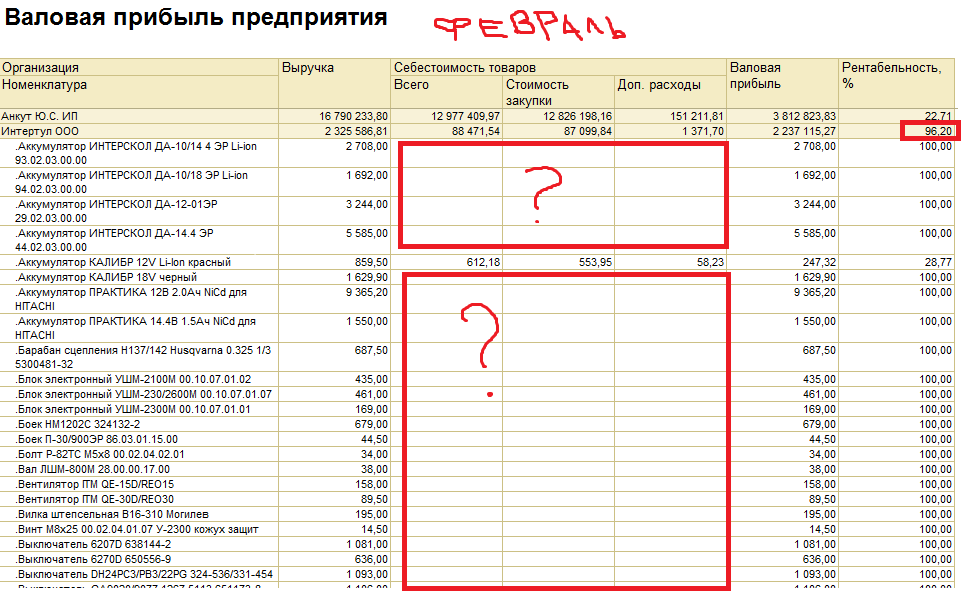 Нужно сделать:Восстановить корректный расчет себестоимости за 2013 год. Рентабельность должна быть где-то 20-24%.  Расчет себестоимости должен успешно формироваться с помощью штатного помощника закрытия месяца.Полностью пошагово описать методику (или подготовить обработку), чтобы воспроизвести изменения на рабочей базе.Дать письменный ответ на расположенные ниже  вопросы  клиента (обосновать, в чем он прав или неправ и почему).ВОПРОСЫ:По себестоимости в разделе Финансы есть четыре стандартных отчета:Себестоимость поступивших товаровСебестоимость выбывших товаровСебестоимость списанных товаровАнализ себестоимости товаровДокументом Распределение расходов на себестоимость товаров учитываются наши доп.расходы (транспортные и т.д). Цифры в отчете Себестоимость поступивших товаров должны совпадать с цифрами отчета Затраты поступлений. Отчет Затраты поступлений проверен с января по май и совпадает с данными бух.учета..  (Отчет лежит в дополнительных отчетах и считает стоимость поступления + трансп. расходы. Тут нужно обосновать клиенту, что стоимость поступления и его себестоимость в УТ11 не факт, что должны соответствовать).Отчет себестоимость выбывших товаров по операции продаж товара  должен совпадать с себестоимостью в отчете Валовая прибыль по подразделениям.(тут проверить совпадает или нет и обосновать почему)В отчете Анализ себестоимости товаров приход должен совпадать с себестоимостью прихода из отчета  Себестоимость поступивших товаров расход должен совпадать с себестоимость из отчета Себестоимость выбывших товаров. Соответственно начальный остаток+приход-расход=конечный остаток.На данный момент в отчете Анализ себестоимости товаров учитываются документы внутреннего перемещения товаров и внутренней передачи между организациями.(проверить и обосновать почему)